Log on details: Computer log on:   Reception Password:               @WPS3687Email:                       reception@wpsychology.com Password:                @2Wps3687re  Alarm code - 8188 Contact details:Work phone: 9746 8088Fax: 9746 8188Address: 2 Exford Road, Melton South (Crn of Creek Street)PO BOX 2233 Melton South VIC 3338WPS Opening hours: Monday     9am – 5.30Tuesday    9am – 7pmWednesday  9am- 7pmThursday   9am – 7pmFriday    9am – 6.30pmOffice Staff: Angelo Pagano – Director Fiona Kenna – Practice Manager Alyce Stead – Office Manager Kylie Storey – Reception Leah Wombwell – Bookkeeper / Accounts (including admin pay) PSYCHOLOGISTS: NAMING ALL CORRESPONDANCEPlease use the following formatCapital letter for the first and last initialFirst 3 letters of the Surname, followed by first 3 letters of the first name and then an item description and date.i.e)  Alyce Stead has a GP referral from 5/7/18 SteAly GP ref 050718SmiBob report request 050718SteAly corro from psychiatrist 050718SteAly Intake form 050718Please use this format for ALL documents to be name SMS REMINDERS Bulk SMS reminders – Existing Clients In diary, go to the day you wish to send the reminder forLeft hand side in Frontdesk, select reports and utilitiesSelect SMS/Email remindersClick “By Practice” and select PsychologistClick SMSDeselect ALL clients by unticking the box. Utilise template number 1 – SMS REMINDER CONFIRM OKReplace “next appointment” field with the actual date and time of client appointment Send SMS. Triage on Frontdesk card will disappearAdjust date / time, template if required.Bulk SMS reminders – New Clients In diary, go to the day you wish to send the reminder forLeft hand side in Frontdesk, select reports and utilitiesSelect SMS/Email remindersClick “By Practice” and select PsychologistClick SMSDeselect ALL clients by unticking the box. Utilise template number 2 – 1st APPT – Remember: ADJUST address as per where the Psychologist is located i.e.) Melton South, Moonee Ponds, Essendon.Replace “next appointment” field with the actual date and time of client appointment Send SMS. Triage on Frontdesk card will disappearAdjust date / time, template if required.Phone Messages:Often people call to speak to a Psychologist, this may be:Clients – or family membersGPsOther health care professionalsWorkcoverThird party case managersCorrectionsPlease do not give out any information about clients – including any information about the client’s attendance and appointments as this is a breach of privacy and confidentiality. Advise the caller that they can send an email through to reception@wpsychology.com and we can pass this on to the Psychologist. Forward this email to the Psychologist and also attach to Front Desk.Alternatively advise them you will pass on a message to the Psychologist:Write an email detailing:Which client it is regardingWhat the enquiry is (if mentioned by the caller)Caller’s name and organisation if applicableContact detailsAvailable times to reach them (this avoids phone tagging!) Before sending to the Psychologist, copy the text of the email. Open up the client card on Front Desk and make an ‘Event’. The event should be marked as ‘Follow up’. Paste email text into event and save. This allows us to track the phone messages and confirm we have notified the Psychologists as they often call multiple times. TAKING OFF MESSAGES FROM NIGHTSWITCH (VOICEMAIL)Select message button on the reception phoneArrow down to “Main”Select MainListen to message and deletePlease ensure to return call phone messages, even a missed call phone number and create an event in Frontdesk.TRIAGE OF NEW CLIENTS Create client card on FD for all new clientsRequest copy of referral (email or hard copy)Attach referral to FD and create a new client recall “awaiting triage as a note”. Please also replicate this note in events on Frontdesk.Email Angelo and / or Fiona with the client code “SmiBob” NC triage request. Please shred the original – When necessary & all the steps have been followed to ensure we don’t “loose” a file.As most Psychologists are at capacity, we will start a new client waiting list. (This will apply to both adult and children)When actioning a GP review:ScanAttachMake an event with the date being the GP review date & change the event type to “GP REFERRAL”. This note will go pink.    In the event, please ensure you are putting the accurate number of sessions remaining, i.e.) 4 or 6. Update billing details for the GP including the date of the referral.Copy the GP name in notes If Psychologist does not require a hard copy, please shredMove the completed scan into the appropriate “month” folder. Djerrwarrah Health Services EAP Invoicing process (billed monthly) (May not need to be billed monthly, bill when 3+ clients are on invoice)6 session per clientNeeds “cost centre code/ department code” prior to appt. If client isn’t aware of this they can call HR on 5367 9801, advise them of the department and obtain code. Go to Djerrwarrah Health ServicesManager Human Resources – Email invoices to andreac@djhs.org.auTransactionsInvoicesUnvoiced items – PreviewCheck a claim number & department code have been allocated & NO client names are on invoiceCheck  spreadsheet for no inconsistencies (are the claim number in order etc)If session 6/6 and client has another appt booked, SMS to notify client of fees / GP referral. (if not already noted)    If no session booked & no notes, email Psych to advise session 6/6 has been used and do they want us to contact client for another appointment and discuss fees. Email using EAP template via Frontdesk. Email sent will appear in events for future reference of when you sent it! Moorabool Shire EAP Go to Moorabool Shire cardVanessa O'Toole  -  Invoices get emailed to both  kblobel@moorabool.vic.gov.au  sbuchan@moorabool.vic.gov.auTransactionsInvoicesUnvoiced items – PreviewCheck a department code is noted on client card & update our spreadsheetHow to bill:Open client cardCheck previous transactions to see what was billed and the session count On the first page, click BILLCheck the client “billings” card is correct. e.g) Client / Workcover / EAP etc.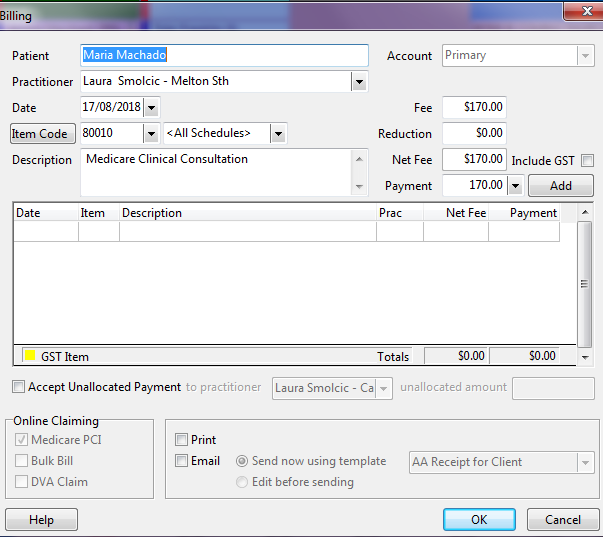 Select the appropriate item code Select / check the amount that has populatedOnce all details are correct, add payment.If client doesn’t pay, do not add “payment”Click add Email invoices to Workcover / TAC, Comcare or other third parties except TPS CLIENTS. (templates are ready to select) If client does not pay, make an event in FD to explain why and when they will pay. TPS BILLINGTPS clients are entitled to 12 funded sessions per calendar year with a health care card. Check events for previous session approvalCheck previous transactions and count the number of sessions heldFollow billing process but do not send account. Accounts for are entered into refer direct weekly. Item codes (regularly used)80010 - Medicare Clinical Consultation (Clinical Psychologist) $124.50 rebate from Medicare$124.50 is the Bulk Bill amount All WorkCover consultationsPS602 - Workcover Consultation   $167.33 (Fee is the same across all Workcover invoices. Examples of Workcover agencies include Gallagher Bassett, Allianz, Xchanging, Comcare. Angelo PaganoClinical PsychologistMonday – Friday & Saturday in Essendon$170.00 with a Medicare care plan / referral $124.50 rebate Director of WPSDiane Bulman  General PsychologistTues, Wed & Thurs. $155.00 with a Medicare care plan / referral $84.80 rebate Has TPS clinic times only. (do not book TPS client outside of this time)Sarah Rostron  General Psychologist.Tuesday, Wednesday & every second Friday $155.00 with a Medicare care plan / referral $84.80 rebate Child Psych & Adult Psych Joseph Gagliano  General Psychologist.Every Wednesday & every 4th Monday $155.00 with a Medicare care plan / referral $84.80 rebate Adult Psych. Speciality: WorkcoverSuzanne Magtanong – General Psychologist.Monday – Friday$155.00 with a Medicare care plan / referral $84.80 rebate CHILD PSYCHSimon LushClinical Psychologist.Monday & Wednesday $170.00 with a Medicare care plan / referral $124.50 rebate Adult Psych.Runs Meditation group Peter SaundersClinical Psychologist.Fridays $170.00 with a Medicare care plan / referral $124.50 rebate Adult Psych Laura SmolcicClinical Psychologist.Tuesday & Thurs in Caroline SpringsFriday Melton$170.00 with a Medicare care plan / referral $124.50 rebate Adult Lauren GiarrussoClinical Psychologist.Tuesday only$170.00 with a Medicare care plan / referral $124.50 rebate AdultJenny McCollGeneral PsychologistTuesday & Thursday $155.00 with a Medicare care plan / referral $84.80 rebate Couples therapyRozalia HechtGeneral PsychologistFridays only$155.00 with a Medicare care plan / referral $84.80 rebate CHILD Danielle De Guara  General PsychologistMonday / Wednesday $155.00 with a Medicare care plan / referral $84.80 rebate 12yrs + 